視窗版地籍圖重測資料處理系統概述本系統輔助測量人員辦理地籍圖重測業務，從外業戶地測量觀測資料計算、地號界址建檔與宗地計算分析及地籍圖編輯與繪製作業，為重測作業人員不可欠缺工具。並提供了資料檢核功能及多種資料格式轉換，可供使用者以不同軟體進一步處理，如AutoCAD處理資料。一、功能特性介紹(一)外業觀測數據匯入、計算及處理。(二)界址測量成果整理：現況套繪舊（原）地籍圖、建地號界址、計算宗地面積、界址（經界線）查註、協助指界、繪製地籍圖及輸出報表。(三)提供幾何計算、屬性資料及相位關係交叉檢核功能，避免人為疏誤。(四)提供多種宗地處理工具，如土地分割、合併、截彎取直及面積分析功能。(五)提供多種資料格式輸出：輸出AutoCaD之DXF檔、本中心圖形繪製系統（法院鑑測系統）之JUD檔及地政整合系統之交換檔，使用者可以其他軟體進一步處理做為相關作業使用。(六)提供繪製調查表略圖及顯示土地所有權人姓名、面積增減情形等功能，以協助地籍調查及協助指界作業。(七)提供讀取影像檔（TIFF檔或JPG檔）功能，以輔助測區勘選加密控制點或圖根點、檢視舊（原）地籍圖與土地現況套繪情形，並可向土地所有權人說明土地位置之相關情形。二、適用範圍主要提供辦理地籍圖重測業務使用，另國有財產署清查國有土地、未登記土地清查、臺電鐵塔用地分割等相關地籍測量業務亦可參考應用。三、使用環境可在Windows XP、Vista及Windows 7 32位元與64位元作業系統環境下運作。四、系統服務聯絡電話  地籍圖重測課04-22522966轉274 劉先生或轉272袁先生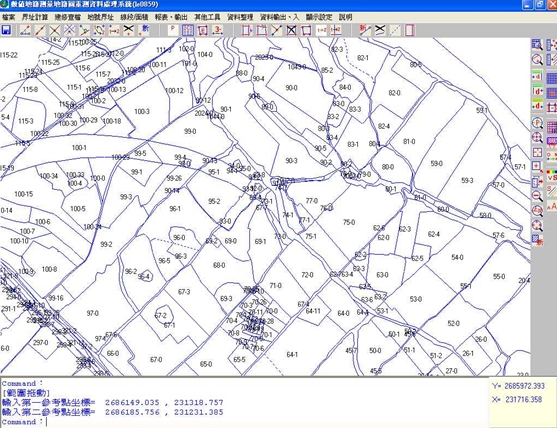 